Câmara Municipal de Niterói 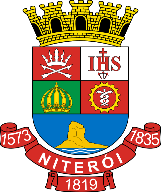  CODECONESTAGIÁRIOS                                                                     FUNCIONÁRIOSAMAURI MARTINS DA SERRA FREIRE                             1.DANÚBIA PINTO ERNESTOANA MARIA ATHAYDE NOGUEIRA                                  2.JUSSARA CORDEIRO DE FREITASANTONIA MARA DE ANDRADE NUNES                         3.RAFAELLA ROCHA CELONICARLOS ANDRE SOARES COSTA                                     4.THAIS DOS SANTOS LYRIOCARLOS ROBERTO RODRIGUES                                       5.JANE DÉBORA CONCEIÇÃOCELESTE LIPPI DA COSTA ALEMÃOELIANE QUINTÃO REISGRÉSIO DIAS DE ANDRADE FILHOJADERSON MACEDO MAGALHÃESKATIA PEREIRA DE SOUZAMARGARETH DOS S. ROCHAVERÔNICA DE ALMEIDAVILMA CRAVEIRO CRUZ FONSECAWILLIAN PINTO DE CARVALHOANA LUCIA DA CONCEIÇÃO RIBEIRO COSTAANDREZA BLAUTE JARDIM DE SÁBEATRIZ ORNELLAS REBEQUE DANTAS DE OLIVEIRABRUNA ALMEIDA DA COSTAEDUARDA XIMENES MENDESFABÍOLA AZEVEDO DOS SANTOSFRANCISCO RONNY GOMES BATISTAGABRIELLA SALDANHA TORRES MATTOSGABRIELLE DOS SANTOS PEREIRAGLEYCE KAROLYNE RODRIGUES MORAESHÉLIO MATURANA NETOJOSÉ HENRIQUE JARDIM DA SILVALARISSA ALMEIDA DIAS DA SILVAMIRIAN JOSIELE MACHADOOCTÁVIO BAPTISTA MONTEIROPAULO FERRAZSARAH VARGAS AMORIM SAADTHATYANA ALÍCIA MARINHO PANGAIOTHAYS PONTES KMIECJENNIFER VIRGÍNIA MOREIRA DA CONCEIÇÃO